WOOŚ-I.4221.8.2020.AGO.4Wójt Gminy Magnuszew26-910 MagnuszewWEZWANIERegionalny Dyrektor Ochrony Środowiska w Warszawie, działając na podstawie art. 50 § 1
i art. 106 § 4 ustawy z dnia 14 czerwca 1960 r. Kodeks postępowania administracyjnego
(Dz. U. z 2020 r. poz. 256, ze zm.), w związku z pismem Wójta Gminy Magnuszew, znak: BT.73335.1.2019, data wpływu do tutejszego organu w dniu 16 stycznia 2020 r., dotyczącym uzgodnienia warunków realizacji przedsięwzięcia pn. „Koncepcja rozbudowy drogi krajowej nr 79 wraz z uzyskaniem decyzji o środowiskowych uwarunkowaniach dla zadań: Zadanie A - Rozbudowa drogi krajowej nr 79 na odcinku Góra Kalwaria - Mniszew, zadanie B - Rozbudowa drogi krajowej
nr 79 na odcinku Mniszew - Magnuszew”, i jego uzupełnieniem, wzywa do uzupełnienia raportu
o oddziaływaniu na środowisko (zwanego dalej „raportem ooś”) w następującym zakresie:ochrony przed hałasem:należy wykonać ponowną analizę akustyczną uwzględniając jako punkty kontrolne wszystkie budynki podlegające ochronie akustycznej znajdujące się w zasięgu oddziaływania akustycznego przedmiotowej inwestycji – znajdujące się w zasięgu izofon dopuszczalnych poziomów hałasu lub w bliskim ich sąsiedztwie; w wykonanej analizie akustycznej uwzględniono jako punkty obserwacji tylko część z ww. obiektów; uzyskane wyniki w ww. punktach obserwacji należy odnieść do odpowiednich dopuszczalnych poziomów hałasu; dodatkowo, punkty obserwacji należy oznaczyć kolejnymi numerami dla całego odcinka drogi objętej wnioskiem (tj. uwzględniając zadanie A i zadanie B łącznie) tak, aby każdy punkt obserwacji oznaczony był innym numerem;należy podać kilometraż drogi objętej wnioskiem i stronę, po której zostały zlokalizowane wszystkie punkty obserwacji uwzględnione w programie obliczeniowym;po uwzględnieniu pkt 1 i 2 należy skorygować punkty kontrolne wyznaczone do przeprowadzenia analizy porealizacyjnej;należy przedłożyć czytelne załączniki graficzne prezentujące rozprzestrzenianie się hałasu
w środowisku zarówno w wersji papierowej jak i elektronicznej; w wersji papierowej nie przedłożono ww. załączników dla całego przedmiotowego odcinka drogi dla analizy wykonanej dla roku 2023;należy przedłożyć wydruki potwierdzające wprowadzenie właściwych danych do programu obliczeniowego (w wersji elektronicznej lub papierowej);podane w raporcie ooś kilometraże drogi objętej wnioskiem, na których planuje się zastosowanie ekranów akustycznych oznaczonych lp. 8a i 8b (podane w tabeli 100
w raporcie ooś) nie odpowiadają ich lokalizacji przedstawionej na załącznikach graficznych prezentujących rozprzestrzenianie się hałasu w środowisku; powyższe rozbieżności należy wyjaśnić i podać prawidłowe kilometraże drogi objętych wnioskiem, na którym planuje się zastosować ww. ekrany oraz skorygować przedłożoną analizę akustyczną w ww. zakresie;należy wyjaśnić, w jaki sposób określono parametry akustyczne planowanych do zastosowania ekranów akustycznych uwzględnione w danych wejściowych do programu obliczeniowego, a także podać ich klasy własności izolacyjnych i pochłaniających, a także ich długości;ochrony powietrza:należy przedstawić pełne dane wejściowe (w tym dane potwierdzające wprowadzenie wartości substancji aktualnego tła zanieczyszczenia powietrza dla terenu inwestycyjnego), pełne wydruki obliczeń z programu modelującego rozprzestrzenianie się zanieczyszczeń
w powietrzu, w tym wyniki obliczeń stężeń w sieci receptorów oraz graficzną interpretację wyników ww. obliczeń dla wariantów W1 i W2;w raporcie ooś dokonano wyliczeń emisji na 100 metrowych odcinkach dróg, natomiast
w programie obliczeniowym uwzględniono emisję dla odcinków o długości 200 m,
w związku z czym występują rozbieżności pomiędzy wartościami emisji podanymi w części tekstowej raportu ooś i w wydrukach z programu obliczeniowego; powyższe rozbieżności należy zweryfikować i w razie konieczności przedstawić pełny proces obliczeniowy wyznaczania wartości emisji poszczególnych substancji do powietrza dla odcinków
o długości 200 m, bądź wykonać ponowne modelowanie rozprzestrzeniania się substancji
w powietrzu, przyjmując do programu obliczeniowego odcinki 100 metrowe i wartości emisji podane w części tekstowej raportu ooś;należy przedstawić dane potwierdzające wprowadzenie wartości substancji aktualnego
tła zanieczyszczenia powietrza dla terenu inwestycyjnego przyjęte do obliczeń rozprzestrzeniania się zanieczyszczeń w powietrzu;należy uszczegółowić interpretację graficzną przedstawiającą rozkład stężeń substancji
w powietrzu, umieszczonych na str. 224-226 oraz 232-233 raportu ooś, w tym wskazać na ww. rysunkach obszar zajęty pas drogowy oraz dopuszczalną wartość odniesienia dla poszczególnych substancji;ponadto:należy odnieść się do uwag i wniosków społeczeństwa, które zostały przekazywane
do Wójta Gminy Magnuszew w toku prowadzonego postępowania dotyczącego wydania decyzji o środowiskowych uwarunkowaniach dla przedmiotowego przedsięwzięcia, a także należy zaproponować środki mające na celu minimalizację zaistniałych konfliktów społecznych.Uzupełnienia w powyższym zakresie należy dokonać w terminie 30 dni od dnia odwołania stanu zagrożenia epidemicznego lub stanu epidemii ogłoszonego na terenie Rzeczypospolitej Polskiej przepisami prawa powszechnie obowiązującego. Tym samym bieg ww. terminu rozpocznie się, gdy na terenie Rzeczypospolitej Polskiej nie będzie obowiązywał ani stan epidemii ani stan zagrożenia epidemicznego (czyli nie będzie ani jednego ani drugiego stanu). Jednocześnie Regionalny Dyrektor informuje, że czynności dokonane w okresie ww. stanów przez stronę postępowania będą skuteczne.Uprzejmie proszę o przesłanie uzupełnienia do przedmiotowej sprawy powołując się na naszą sygnaturę pisma (WOOŚ-I.4221.8.2020.AGO).Otrzymują:AdresataaRegionalny Dyrektor Ochrony Środowiskaw WarszawieWarszawa, dnia 29 czerwca 2020 r.Regionalny DyrektorOchrony Środowiska w WarszawieArkadiusz Siembida/podpisano elektronicznie/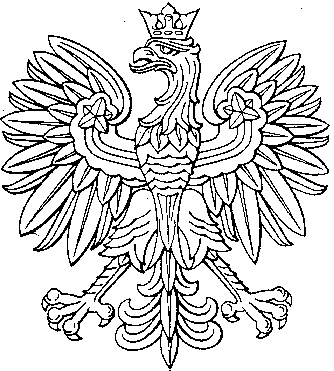 